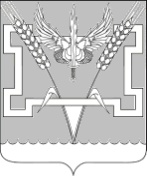 АДМИНИСТРАЦИЯ КОНСТАНТИНОВСКОГО СЕЛЬСКОГО ПОСЕЛЕНИЯ КУРГАНИНСКОГО РАЙОНА  ПОСТАНОВЛЕНИЕ            от  12.01.2018 года								 № 8ст.КонстантиновскаяО  действиях при проведении мероприятий «Крещение                              Господне с водосвятием» в Константиновском сельском                          поселении  Курганинского района в 2018 годуВ связи с установившейся  традицией проведения  мероприятий «Крещение Господне с водосвятием» и в целях обеспечения общественного порядка и безопасности при проведении мероприятия на территории Константиновского сельского поселения п о с т а н о в л я ю:Предложить  :           1) Константиновской сельской  амбулатории (Иванова) обеспечить дежурство машины «скорой помощи» и медицинского персонала в месте  проведения  мероприятия;        2) участковому уполномоченному отдела внутренних дел по Курганинскому району (Коробкин),  Константиновскому казачьему обществу (Коробов) обеспечить безопасность и охрану общественного порядка в месте проведения мероприятий;        3) начальнику филиала Государственного Учреждения  по Краснодарскому краю «Управления по обеспечению пожарной безопасности, ликвидации чрезвычайных ситуаций и гражданской обороне»                           пожарная часть №10  М.В. Кутузову  обеспечить  безопасность  праздничных мероприятий на воде.4) директору муниципального казенного предприятия «Услуга»                         Н.Н. Жуковой обеспечить установку временного сооружения для обогрева участников мероприятия, кабинки для раздевания, приспособления для захода в реку, провести очистку прилегающей территории от мусора.5) директору муниципального казенного учреждения культуры «Константиновский культурно-досуговый центр» В.В. Залипаеву обеспечить музыкальное сопровождение мероприятия.2.Опубликовать настоящее постановление в периодическом печатном средстве массовой информации «Вестник  органов местного самоуправления Константиновского сельского поселения Курганинского района» и разместить на официальном сайте администрации в сети Интернет.          2. Контроль за выполнением настоящего постановления оставляю за собой.          3. Постановление  вступает в силу со дня его подписания.Глава Константиновскогосельского поселенияКурганинского района                                                                          П.М. ИльиновПроект подготовлен и внесен:Общим отделом администрацииКонстантиновского сельского поселенияНачальник общего отдела                                                                    Е.А. АртемоваПроект согласован:Заместитель главы Константиновскогосельского поселения                                                                         Э.П. Пономарева